Year Five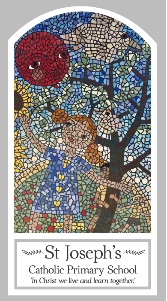 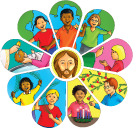 Advent/Christmas – LovingTopic 3: HopeKey WordsKey WordsWordDefinitionwaitinghopefulpromisedOneMessiahprophet		Big QuestionWhat does it mean to live in hope?My first thoughts:What will I learn?To be able to make links to show how feelings and beliefs affect your own and others’ behaviour whilst waiting and hoping. To be able to compare your own and other people’s ideas about questions concerning waiting and hoping and how these questions are difficult to answer. To begin to show understanding of how your own and others’ decisions about how they wait and hope are informed by beliefs and values.To begin to engage with and respond to questions of waiting and hoping in the light of religious teaching. To be able to make links between scripture texts showing how the people of God waited purposefully with hope, for the Messiah; and how Christians today hope to welcome Christ at Christmas and at the second coming. To be able to use developing religious vocabulary to give reasons for the religious actions and symbols connected with the liturgical season of Advent. To give reasons why Christians show love and service as they wait hopefully for the coming of Christ. To be able to describe, begin to show understanding and make links between scripture texts and belief in the coming of Jesus at Christmas and at the end of time. To begin to show understanding of how belief in the coming of Christ shapes the lives of Christians, by encouraging them to love and serve others. children To begin to show how their own and others’ decisions to prepare well through love and service of others and to wait hopefully are informed by the belief that Christ will come. To begin to engage with and make a response to questions about the coming of Christ in the light of what they have learnt from scripture and Church teaching.